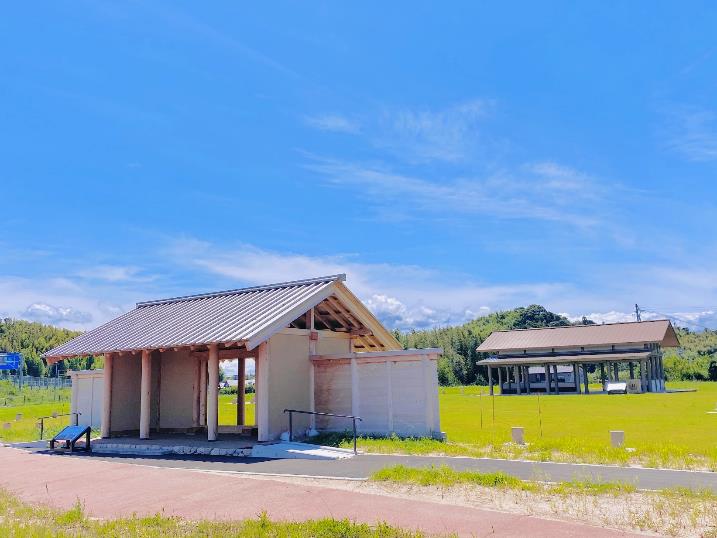 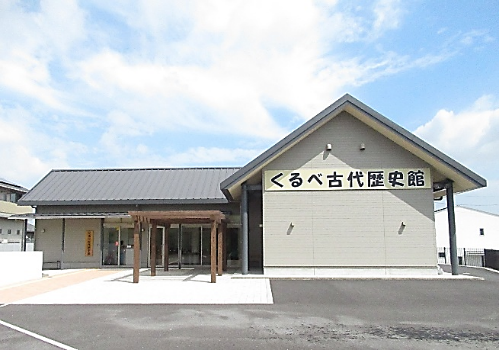 久留倍官衙遺跡公園ボランティア 応募用紙※印は必須です。募集要項を確認の上、記入してください。　　　　　　　　　　　令和２年　　月　　日　　　　この個人情報は厳重に管理し、久留倍官衙遺跡公園ボランティア募集以外の目的では使用いたしません。四日市市教育委員会社会教育・文化財課　くるべ古代歴史館　「久留倍官衙遺跡公園ボランティア募集」　宛TEL　059-365-2277　　　FAX　059-365-2288E‐mail：kurube@city.yokkaichi.mie.jp 　★☆　久留倍官衙遺跡公園ボランティア　募集要項　☆★１．活動の内容は？（１）個人および団体（学校園・一般）来館者への案内（解説）　　　久留倍官衙遺跡ガイダンス施設・くるべ古代歴史館の展示及び、くるべ古代歴史公園（令和２年１１月１日オープン）を中心とした案内となります。※案内人として、来館・来園者とコミュニケーションを取りながら案内していただきます。（２）その他、お願いする活動　　　　 学校教育活動、体験学習やイベントでのサポート　　（３）日常管理（簡易な清掃・公園北地区植栽の世話など）のサポート　※（3）のみの参加も可能です。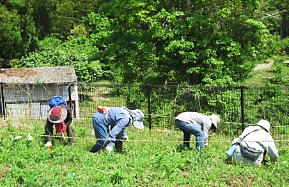 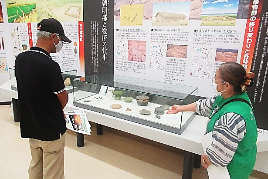 ２．活動日や活動時間は？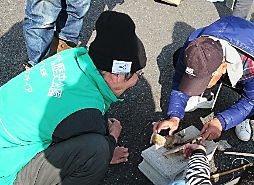 　　（１）活動日は、土日を中心に、くるべ古代歴史館の開館日（水～日曜日）のうち都合がつく日です。※月・火曜日が休館日（祝日除く）です。　　（２）活動時間は、開館時間（9：00～17：00）の間で、次に示す２通りが基本となります。　　　　①午前（9：00～13：00）　　②午後（13：00～17：00）　　　　　※団体見学及びイベント等の場合は、この時間帯でないこともあります。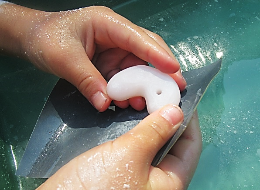 ３．登録はどうすればできるの？所定の研修（全６回）を受講していただき登録となります。４．募集人数は何人？若干名。５．応募の方法は？応募用紙に必要事項を記入の上、くるべ古代歴史館までメール・FAX・郵送にて提出してください。６．応募できる人はどんな人？次の要件を満たし、無償（交通費の支給はありません）でご協力いただける方です。（１）令和２年４月２日現在18歳以上の方（２）遺跡公園の保護・活用に関心と意欲があり、人と接することが好きな方（３）遺跡公園利用のマナー・ルールを守っていただける方　　（４）所定の研修（全６回）を受けていただける方（５）月に少なくとも３回以上活動に参加できる方　　　（６）遺跡公園への来園に交通手段など不都合がない方７．ボランティア活動開始までの流れは？①11月29日(日)までに応募用紙を提出し応募する。②所定の研修（全６回）を受講する。③ボランティアとして登録（ボランティア証の交付式を予定）する。④活動日を決め、活動を開始する。（令和３年４月から）８．研修はどのようなものなの？ 【研修予定】※第３回 接遇研修は、現ボランティアと合同で行ないます。※いずれも10：00～12：00を予定しています。内容　基礎研修　久留倍官衙遺跡について職員から説明を聞くなど、基礎的な研修を行います。事例研修　実際に展示を見て、自ら質問や回答を考え案内の手法・内容などをまとめます。接遇研修　外部講師による接客対応の研修です。　　　　　　　※体調不良や急用での欠席については、なるべく事前に下記の連絡先にご連絡ください。☆なお、11月21日（土）、２月20日（土）には、あさけプラザ第４・５展示会議室（13：30～15：00）で、久留倍官衙遺跡に関連した講演会を開催しますので、参考にしてください。９．その他　・応募していただいたみなさんには、研修会場等の詳細を記した文書を後日、送付いたします。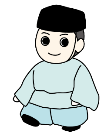 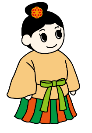 ※　ふりがな　名前　住所　〒〒〒電話番号（　　　　　　　　　）（　　　　　　　　　）（　　　　　　　　　）電話番号FAX　　　なし　・　あり⇒　　　　　　　　（　　　　　　　　　）FAX　　　なし　・　あり⇒　　　　　　　　（　　　　　　　　　）FAX　　　なし　・　あり⇒　　　　　　　　（　　　　　　　　　）（携帯電話）　　　　　　　　　　　　　－　　　　　　　　　　　－　　　　　　　　　　　　　－　　　　　　　　　　　－　　　　　　　　　　　　　－　　　　　　　　　　　－E‐mailアドレス　　　　　　　　　　　　　　　　　　　　　＠（パソコンがない場合は携帯メールでも構いません）　　　　　　　　　　　　　　　　　　　　　＠（パソコンがない場合は携帯メールでも構いません）　　　　　　　　　　　　　　　　　　　　　＠（パソコンがない場合は携帯メールでも構いません）※　年齢　　　　　　　歳　　　　　　　　　歳　　　　　　　　　歳　　活動可能日（例：毎週金曜日活動可能、活動可能日は未定だが午前活動可、などと記入してください。ただし、月・火曜日は休館日（祝日除く）です。）（例：毎週金曜日活動可能、活動可能日は未定だが午前活動可、などと記入してください。ただし、月・火曜日は休館日（祝日除く）です。）（例：毎週金曜日活動可能、活動可能日は未定だが午前活動可、などと記入してください。ただし、月・火曜日は休館日（祝日除く）です。）交通手段（予定）一部オンライン研修を検討していますが、参加可能ですか一部オンライン研修を検討していますが、参加可能ですかはいいいえ応募動機応募期間：令和２年１０月２０日（火）～１１月２９日（日）《必着》です！№予定日№予定日第１回オリエンテーション　 12月19日（土）第４回基礎研修②　　２月13日（土）第２回接遇研修　　　　　　１月18日（月）第５回基礎研修③　　２月27日（土）第３回基礎研修①　　　　 １月 31日（日）第６回事例研修　　　 ３月13日（土）